Конспект ООД по ФЭМП в подготовительной группе «Путешествие по математическим заданиям»Дата:28.04.2020Цели: -систематизировать и закрепить математические представления детей подготовительной группы; -сформировать опыт самостоятельного преодоления затруднений под руководством воспитателя на основе рефлексивного метода, опыт самоконтроля;Задачи ООД: Воспитательные: -воспитывать личностные качества у каждого ребенка: любознательность, целеустремленность, устойчивость интереса к знаниям и умениям, самостоятельность;Развивающие: -развивать психологические процессы: слуховое и зрительное внимание, логическое мышление, мелкую моторику рук, воображение, сообразительность; -развивать социальные навыки: умение работать индивидуально и в коллективе, договариваться ,учитывать мнение партнера. Образовательные: -тренировать умение считать в пределах 10 в прямом и обратном порядке; умение составлять числовой ряд; - тренировать умение находить числа (закрепление активных слов перед ,после ,между ,соседи); -закреплять знания о геометрических фигурах; -закреплять умения измерять длину отрезка с помощью линейки; -закрепить знания о последовательности дней недели ,времен года ,месяцев; -закрепить навыки ориентировки в окружающем пространстве и на листе бумаги;Ход занятия Организационный момент. В круг широкий, вижу я, Встали все мои друзья. Мы сейчас пойдем направо, А теперь пойдем налево, В центре круга соберемся. Улыбнемся ,подмигнем И работать мы начнем.II. Основная часть -Ребята ,на чём можно путешествовать? -На автобусе самолете, поезде, велосипеде. -А мы сегодня с вами отправимся в путешествие на поезде. Чтобы сесть в поезд нужно знать прямой и обратный счёт до 10.(игра с мячом) -Молодцы, справились. Теперь мы можем сесть на свои места в поезде. (звучит музыка, дети рассаживаются)-Чтобы в пути не скучать мы с вами поиграем. А игра называется «Будь внимателен» Я называю задание. а вы показываете мне правильный ответ. а)покажите пожалуйста ,цифру которая стоит после цифры 5,2,7; б)покажите пожалуйста, цифру, которая стоит перед цифрой 3,8,10; в)стоит между цифрами 2и4,7и9,3и5; г)покажите пожалуйста, соседей числа 2;6,8 -Здорово !Мы справились с этим заданием, давайте похлопаем себе! -Ребята ,а вот и остановка «Знайки» .Пока поезд стоит ,отдохнем на полянке?Я буду задавать вопросы, а вы отвечать. -Какое сейчас время года? -Сколько всего времен года? -Какой сейчас месяц? -Сколько всего дней в неделе? -Сколько рабочих дней в неделе? -Сколько выходных дней в неделе? -Какой цветок исполнял все желания девочки Жени? -Бывает круг с тремя углами? -Так здорово! Мы справились с этим заданием! -Ребята ,поезд отправляется (под музыку рассаживаются)-Следующая Остановка «Поручения». Ребята ,при выполнении этих заданий будьте очень внимательны! 1)нарисуйте прямую линию, 2)нарисуйте отрезок и измерьте его. 3)нарисуйте треугольник внутри его знак плюс 4)нарисуйте и разделите квадрат на 4 части; Молодцы , и с этим заданием справились. Устали,? Давайте отдохнем.Физ.минуткаПродолжаем 1. Остановка “Математическая разминка”1. Вспомнить порядковый счет от 1 до 10 2. Вспомнить порядковый счет от 10 до 1 3. Посчитайте от 3 до 9, от 4 до 8, от 5 до 9 4. Назовите соседей чисел 3,5,7,9 5. Угадайте число, живущее между числами 5 и 7, 4 и 6, 9 и 7, 5 и 3 6. Какое число больше 3 или 4, 7 или 8, 5 или 9 7. Какое число меньше 1 или 3, 10 или 6, 5 или 8 8. Назовите предыдущее число чисел 3, 6, 8 9. Назовите последующее число чисел 2, 5, 9 - Продолжаем наше путешествие2. Остановка “Счетная”Педагог: Вы попали на прекрасную полянку, где растет много красивых цветов и порхает много разноцветных бабочек. Педагог показывает картину с изображением цветов и бабочек - Сколько бабочек? - Сколько цветочков? - Чего больше? - Чего меньше? - На сколько? Молодцы , едем дальше…..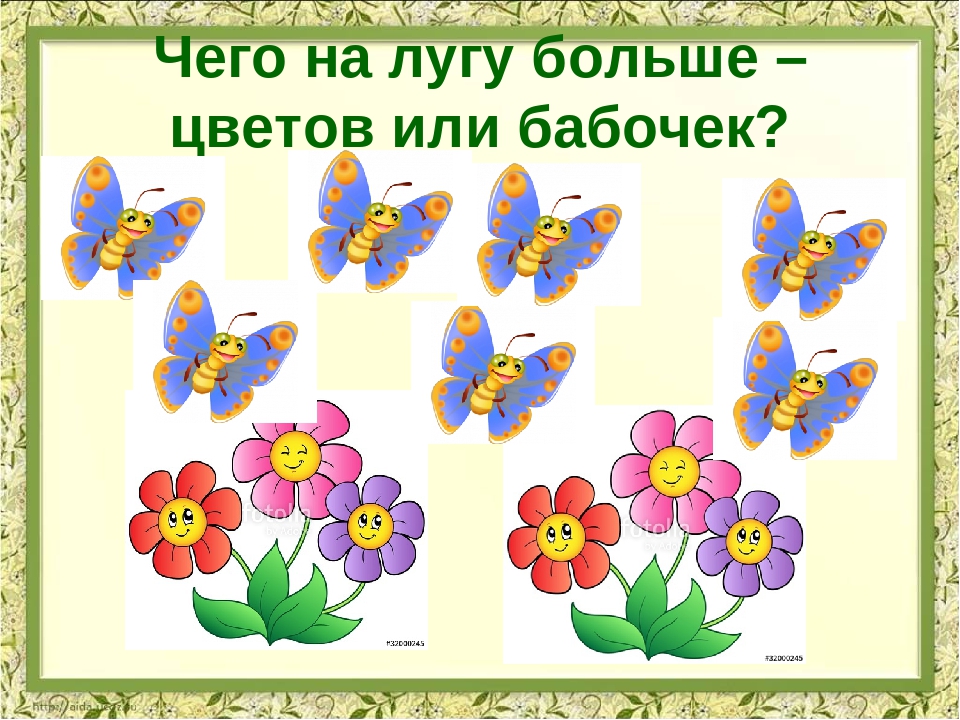 3. Остановка “Минутка для шутки”Педагог: Здесь нас ждут хитрые задачки. 1. На яблоне висели 5 яблок и 3 груши. Сколько всего плодов висело на яблоне? (Висело 5 яблок) 2. Два мальчика играли в шашки 3 часа. Сколько времени играл каждый? (3 часа) 3. Росли две вербы, на каждой вербе – по две ветки. На каждой ветке 2 груши. Сколько всего груш? (Ни одной) 4. У стула 4 ножки. Сколько ножек у 2-х стульев? (8) 5. У 7 братьев по 1 сестре. Сколько всего детей? (8) 6. Сколько рогов у 3-х коров? (6) 7. Сколько концов у одной палки? (2) - Продолжаем путешествие4. Остановка “Минутка для отдыха” Педагог: Пришло время отдохнуть. Мы считали, мы считали Наши пальчики устали, А теперь мы отдохнем, И опять считать начнем. Раз, два, три, четыре, пять, Все умеем мы считать, Отдыхать умеем тоже, Руки за спину положим, Голову поднимем выше, И легко – легко подышим! - Вот мы немного отдохнули. Продолжаем наше путешествие5. Остановка “Задача” Педагог: Давайте вспомним, что такое задача. Из каких частей она состоит?1. Что такое условие? (Условие, это то, что уже известно) 2. Что такое вопрос задачи? (Вопрос, это то, что нам неизвестно, и то, что нужно найти) 3. Что такое решение задачи? (Решение, это то, что можно сложить, объединить, прибавить) 4. Что такое ответ задачи? (Ответ задачи, это то, что получилось, и известно нам) - Хорошо! Педагог: - Послушайте задачу: “ На столе лежало 3 огурца и 2 помидора. Сколько всего овощей лежало на столе?”. - Какие овощи лежали на столе? - Сколько их? - Положите столько зеленых овалов, сколько было огурцов. - Положите столько красных кругов, сколько было помидоров. - Как называется эта часть задачи? Ответы детей: Условие, это то, что нам уже известно. Педагог: “Сколько всего овощей?” Ответы детей: Это вопрос задачи, это то, что нам неизвестно, то, что нужно найти. Педагог: Какое решение задачи? Что нужно сделать, чтобы узнать, сколько всего овощей? Ответы детей: Нужно сложить, объединить, прибавить: 3 + 2 = 5 Педагог: Теперь можно ответить на вопрос задачи? Давайте проговорим ответ задачи полным предложением. Ответы детей: Всего 5 овощей. Отправляемся дальше6. Остановка «Игровая»Игра с счетными палочками Педагог: отсчитайте пожалуйста четыре палочки и сделайте квадрат, затем еще три и сделайте еще квадрат Вопрос: Сколько палочек отсчитали? Сколько квадратов получилось?(два) Отсчитайте три палочки и сделайте треугольник Отсчитайте две палочки и сделайте еще один треугольник Сколько треугольников получилось?(два) Возьмите 8 треугольников и сделайте из них дом , используйте все детали прикладывая их друг к другу. Молодцы справились и с этим заданием. Отправляемся дальше7.Остановка «Письменная»Графический диктант. Молодцы с заданием справились 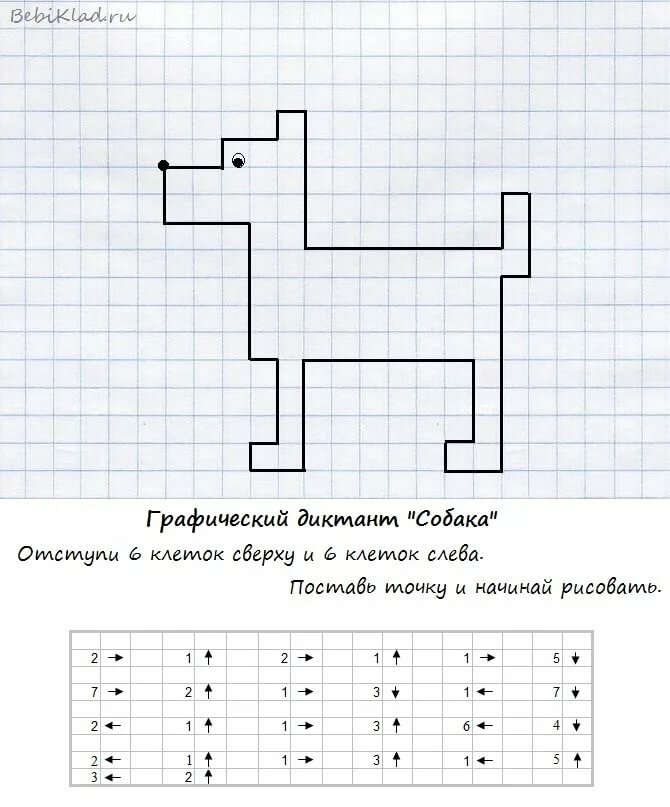 8.Остановка «Конечная»Наше путешествие пришло к концу. Вам понравилось путешествие На каких станциях мы сегодня побывали, что делали?У нас осталось последнее задание , но очень приятное .Перед вами лежат три круга(желтый ,красный ,зеленый) Вы должны сами себя оценить; Красный цвет – означает ;я ничего не понял Желтый- понял ,но не все; Зеленый – все понял Приступайте, Молодцы. Заключение ;Все прошло на должном уровне, дети с поставленными задачами справились.